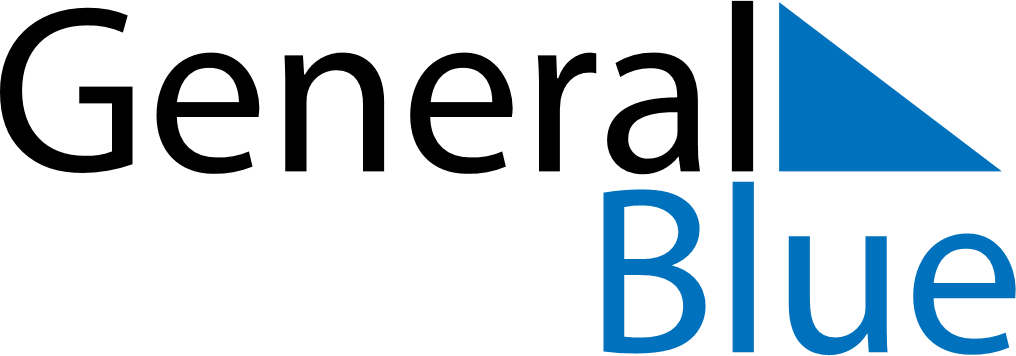 June 2020June 2020June 2020June 2020UruguayUruguayUruguayMondayTuesdayWednesdayThursdayFridaySaturdaySaturdaySunday12345667891011121313141516171819202021Birthday of José Gervasio Artigas and Never Again Day22232425262727282930